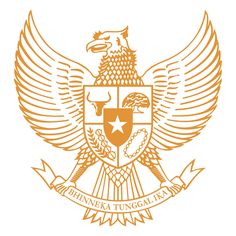 KEPALA DESA SERUTKECAMATAN NGUTERKABUPATEN SUKOHARJOPERATURAN KEPALA DESA SERUTNOMOR 06 TAHUN 2020TENTANGPERUBAHAN ATAS PERATURAN KEPALA DESA SERUT NOMOR 4 TAHUN 2020 TENTANG DAFTAR PENERIMA MANFAAT BANTUAN LANGSUNG TUNAI (BLT) DANA DESA AKIBAT DAMPAK PANDEMI CORONA VIRUS DISEASE 2019 (COVID-19)DENGAN RAHMAT TUHAN YANG MAHA ESAKEPALA DESA SERUT,MEMUTUSKAN :Pasal  1Beberapa ketentuan dalam Peraturan Desa Serut Nomor 5 Tahun 2020 tentang Daftar Penerima Manfaat Bantuan Langsung Tunai (BLT) Dana Desa Akibat Dampak Pandemi Corona Virus Disease 2019 (Covid-19) (Berita Desa Serut Tahun 2020 Nomor 5) diubah sebagai berikut:Ketentuan Pasal 3 diubah, sehingga berbunyi sebagai berikutPasal 3Prioritas penggunaan Dana Desa sebagaimana yang dimaksud pada ayat (2) termasuk kegiatan dalam rangka penanggulangan dampak ekonomi atas pandemic Corona Virus Disease 2019 (COVID-19) antara lain berupa:Kegiatan penanggulangan pandemic Corona Virus Disease 2019 (Covid-19); dan/atauJaring pengaman sosial di Desa.  Penanganan dampak pandemi COVID-19 sebagaimana dimaksud pada ayat (1) dapat berupa BLT-Dana Desa kepada keluarga miskin di Desa sesuai dengan ketentuan peraturan perundang-undangan. Keluarga miskin sebagaimana dimaksud pada ayat (2) yang menerima BLT-Dana Desa merupakan keluarga yang kehilangan mata pencaharian atau pekerjaan, belum terdata menerima Program Keluarga Harapan (PKH), Bantuan Pangan Non Tunai (BPNT) dan kartu prakerja, serta yang mempunyai anggota keluarga yang rentan sakit menahun/kronis. Pendataan calon penerima BLT dilakukan oleh relawan desa dengan mempertimbangkan Data Terpadu Kesejahteraan Sosial (DTKS) dari Kementerian Sosial.Penerima Bantuan Langsung Tunai (BLT) Dana Desa Non DTKS dicatat dan diusulkan untuk pemutakhiran Data Terpadu Kesejahteraan Sosial (DTKS) sesuai dengan ketentuan peraturan perundang-undangan.Penyaluran BLT Dana Desa dilaksanakan oleh pemerintah desa dengan metode tunai/non tunai setiap bulan.Besaran BLT Dana Desa ditetapkan sebesarRp. 300.000,- (Tiga ratus ribu rupiah) setiap bulan selama 3 (tiga) bulan.Ketentuan Pasal 5 diubah, sehingga berbunyi sebagai berikut :Pasal 5Daftar penerima manfaat Bantuan Langsung Tunai (BLT) Dana Desa akibat dampak pandemi Corona Virus Disease 2019      (Covid-19) sebagaimana terlampir yang merupakan bagian tidak terpisahkan dengan Peraturan Kepala Desa ini.Pasal  IIPeraturan Kepala Desa ini mulai berlaku pada tanggal diundangkan.Agar setiap orang mengetahui, memerintahkan pengundangan Peraturan Kepala Desa ini dengan penempatannya dalam Berita Desa SerutDitetapkan di	: Desa SerutPada tanggal	: 3 November 2020KEPALA DESA SERUT,     Ttd   SUBARIDiundangkan di Desa SerutPada tanggal 3 November 2020BERITA DESA SERUT  TAHUN 2020 NOMOR 6DAFTAR PENERIMA MANFAAT BANTUAN LANGSUNG TUNAI (BLT) DANA DESA LANGSUNG TUNAI (BLT) DANA DESA AKIBAT DAMPAK PANDEMI CORONA VIRUS DISEASE 2019 (COVID-19)DESA SERUT KECAMATAN NGUTERKABUPATEN SUKOHARJO Menimbang:bahwa berdasar ketentuan dalam Pasal 6A ayat 6 Peraturan Bupati Sukoharjo Nomor 30 Tahun 2020 Tentang Perubahan Kedua atas Peraturan Bupati Sukoharjo Nomor 7 Tahun 2020 tentang Tata Cara Penyaluran Dana Desa bahwa Pembayaran BLT Dana Desa dilaksanakan 6 (enam) bulan paling cepat Bulan April 2020;bahwa berdasarkan pertimbangan sebagaimana dimaksud dalam huruf a, maka Peraturan Kepala Desa Serut Nomor 5 Tahun 2020 tentang Daftar Penerima Manfaat Bantuan Langsung Tunai (BLT) Dana Desa Akibat Dampak Pandemi Corona Virus Disease 2019 (Covid-19), perlu diubah;bahwa berdasarkan pertimbangan sebagaimana di maksud dalam huruf a dan huruf b, perlu menetapkan Perubahan Kepala Desa Serut tentang Perubahan Atas Peraturan kepala Desa Serut Nomor 5 Tahun 2020 tentang Daftar Penarima Manfaat Bantuan Langsung Tunai (BLT) Dana Desa Akibat Dampak Pandemi Corona Virus Disease 2019 (Covid-19).Mengingat:Undang-Undang Nomor 6 Tahun 2014 tentang Desa (Lembaran Negara Republik Indonesia Tahun 2014 Nomor 7, Tambahan Lembaran Negara Republik Indonesia Nomor 5495);Peraturan Pemerintah Pengganti Undang-Undang Nomor 1 Tahun 2020 tentang Kebijakan Keuangan Negara dan Stabilitas Sistem Keuangan untuk Penanganan Pandemi Corona Virus Disease 2019 (Covid -19) dan/atau Dalam Rangka Menghadapi Ancaman yang Membahayakan Perekonomian Nasional dan/atau Stabilitas Sistem Keuangan (Lembaran Negara Republik Indonesia Tahun 2020 Nomor 87, Tambahan Lembaran Negara Republik Indonesia Nomor 6485);  Peraturan Pemerintah Nomor 43 Tahun 2014 tentang Peraturan Pelaksanaan Undang Undang Nomor 6 tahun 2014 tentang Desa (Lembaran Negara Republik Indonesia Tahun 2014 Nomor 213, Tambahan Lembaran Negara Republik Indonesia Nomor 5539) sebagaimana telah diubah beberapa kali terakhir dengan Peraturan Pemerintah Nomor 11 Tahun 2019 tentang Perubahan Kedua Peraturan Pemerintah Nomor 43 Tahun 2014 tentang Peraturan Pelaksanaan Undang Undang Nomor 6 tahun 2014 tentang Desa (Lembaran Negara Republik Indonesia Tahun 2019 Nomor 41, Tambahan Lembaran Negara Republik Indonesia Nomor 6321);Peraturan Pemerintah Nomor 60 Tahun 2014 tentang Dana Desa Yang Bersumber Dari Anggaran Pendapatan dan Belanja Negara (Lembaran Negara Republik Indonesia Tahun 2014 Nomor 168, Tambahan Lembaran Negara Republik Indonesia Nomor 5558) sebagaimana telah diubah dengan Peraturan Pemerintah Nomor 22 Tahun 2015 tentang Perubahan Atas Peraturan Pemerintah Nomor 60 Tahun 2014 tentang Dana Desa Yang Bersumber Dari Anggaran Pendapatan dan Belanja Negara (Lembaran Negara Republik Indonesia Tahun 2015 Nomor 88, Tambahan Lembaran Negara Republik Indonesia Nomor 5694);Peraturan Menteri Dalam Negeri Nomor 20 Tahun 2018 tentang Pengelolaan Keuangan Desa (Berita Negara Republik Indonesia Tahun 2018 Nomor 611);Peraturan Menteri Desa Pembangunan Daerah Tertinggal dan Transmigrasi Nomor 11 Tahun 2019 tentang Prioritas Penggunaan Dana Desa Tahun 2020 (Berita Negara Republik Indonesia Tahun 2019 Nomor 1012) sebagaimana telah diubah dengan Peraturan Menteri Desa Pembangunan Daerah Tertinggal dan Transmigrasi Nomor 7 Tahun 2020 tentang Perubahan Atas Peraturan Menteri Desa Pembangunan Daerah Tertinggal dan Transmigrasi Nomor 11 Tahun 2019 tentang Prioritas Penggunaan Dana Desa Tahun 2020  (Berita Negara Republik Indonesia Tahun 2020 Nomor 632);Peraturan Menteri Keuangan Nomor 40/PMK.70/2020 tentang Perubahan atas Peraturan Menteri Keuangan Nomor 205/PMK.07/2019 tentang Pengelolaan Dana Desa (Berita Negara Republik Indonesia Tahun 2020 Nomor 384);Instruksi Menteri Dalam Negeri Republik Indonesia Nomor 3 Tahun 2020 tentang Penanggulangan Corona Virus Disease 2019 (COVID-19) di Desa melalui Anggaran Pendapatan dan Belanja Desa;Peraturan Bupati Kabupaten Sukoharjo Nomor 45 Tahun 2018 tentang Daftar Kewenangan Desa Berdasarkan Hak Asal Usul Dan Kewenangan Lokal Berskala Desa di Kabupaten Sukoharjo (Berita Daerah Kabupaten Sukoharjo Tahun 2018 Nomor 45);Peraturan Bupati Sukoharjo Nomor 9 Tahun 2019 tentang Pengelolaan Keuangan Desa di Kabupaten Sukoharjo (Berita Daerah Kabupaten Sukoharjo Tahun 2019 Nomor 9);Peraturan Bupati Sukoharjo Nomor 7 Tahun 2020 tentang Tata Cara Penyaluran Dana Desa (Berita Daerah Kabupaten Sukoharjo Tahun 2020 Nomor 7) sebagaimana telah diubah beberapa kali terakhir dengan Peraturan Bupati Sukoharjo Nomor 30 Tahun 2020 tentang Perubahan Kedua atas Peraturan Bupati Sukoharjo Nomor 7 Tahun 2020 tentang Tata Cara Penyaluran Dana Desa (Berita Daerah Kabupaten Sukoharjo Tahun 2020 Nomor 30);Peraturan Desa Serut Nomor 6 Tahun 2018 Tentang tentang Kewenangan Desa Berdasarkan Hak Asal Usul dan Kewenangan Beskala Lokal Desa (Lembaran Desa Serut Tahun 2018 Nomor 6);Peraturan Desa Serut Nomor 6 Tahun 2019 Tentang Rencana Kerja Pemerintah Desa Tahun 2020 (Lembaran Desa Serut Tahun 2020 Nomor 6);Peraturan Desa Serut Nomor 3 Tahun 2020 Tentang Anggaran Pendapatan dan Belanja Desa Serut Tahun Anggaran 2020 (Lembaran Desa Serut Tahun 2020 Nomor 3);Peraturan Desa Serut Nomor 4 Tahun 2020 Tentang Perubahan Anggaran Pendapatan dan Belanja Desa Serut Tahun Anggaran 2020 (Lembaran Desa Serut Tahun 2020 Nomor 4);Peraturan Kepala Desa Serut Nomor 4 Tahun 2020 tentang Daftar Penerima Manfaat Bantuan Langsung Tunai (BLT) Dana Desa Akibat Dampak Pandemi Corona Virus Disease 2019 (Covid-19). Menetapkan        :PERATURAN KEPALA DESA TENTANG PERUBAHAN ATAS PERATURAN KEPALA DESA SERUT NOMOR 4 TAHUN 2020 TENTANG DAFTAR PENERIMA MANFAAT BANTUAN LANGSUNG TUNAI (BLT) DANA DESA AKIBAT DAMPAK PANDEMI CORONA VIRUS DISEASE 2019 (COVID-19)SEKRETARIS DESA SERUT,TtdSUYATNOLAMPIRANPERATURAN KEPALA DESASERUTNOMOR 6 TAHUN 2020TENTANG PERUBAHAN ATAS PERATURAN KEPALA DESA SERUT NOMOR 3 TAHUN 2020 TENTANG DAFTAR PENERIMA MANFAAT BANTUAN LANGSUNG TUNAI (BLT) DANA DESA AKIBAT DAMPAK PANDEMI CORONA VIRUS DISEASE 2019 (COVID-19)